L’élève est capable de :-de se repérer dans le déroulement d’une journée à l’école-de se repérer dans le déroulement de la semaine1. Entoure la frise qui correspond à la journée d’aujourd’hui.-mets une croix à l’activité du moment.2. Complète le tableau.-colle les jours de la semaine dans l’ordre.-colle les images « cartable » les jours où tu vas à l’école, et les images « maison » les jours de week-ends.-entoure le nom des jours  aujourd’hui en rouge, hier en bleu, demain en jauneStructurer le tempsLe calendrier de la semaineCP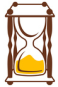 EVALUATION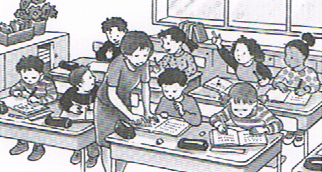 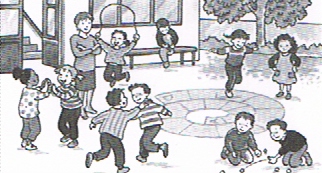 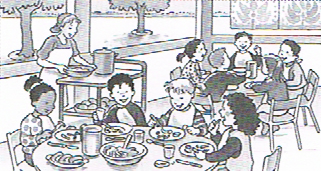 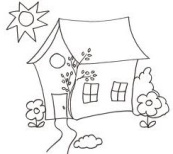 MardiJeudiSamediLundiMercrediVendrediDimanche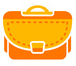 